Monday, 26 June 2017IEEE IIUM SB EED GATHERING in the KITE ParkWe had decided about it in our last IEEE SB Meeting, but realized it without realizing how it happened. The second day of EED-ul-FITR, every one opted for Dominos Pizzas, drinks and some sweets for kids, which I arranged from its Jalan Melati Utama, near to PUTRA LRT Terminal in Gombak. There from we reached Metropolitan Park in Kepong, and on the way we picked Asim Aziz from SMILE HOTEL in Sitapak Central. Asims is a new PhD researcher to WCSP. Alhareth, the IEEE IIUM SB Chair was already there with his family, Prof Musse, the ex-IIUM SB Counselor, Dr Kamarul islam, the ex-IEEE IIUM SB Chair, , Prof Arshad Islam, Atika Arshad father and Professor of history, joined us. Also, were participating Ather kazmi and Kamran UniKL and IEEE IIUM SB members.Hard to forget these guys who are with me any and anywhere I want them, long live young souls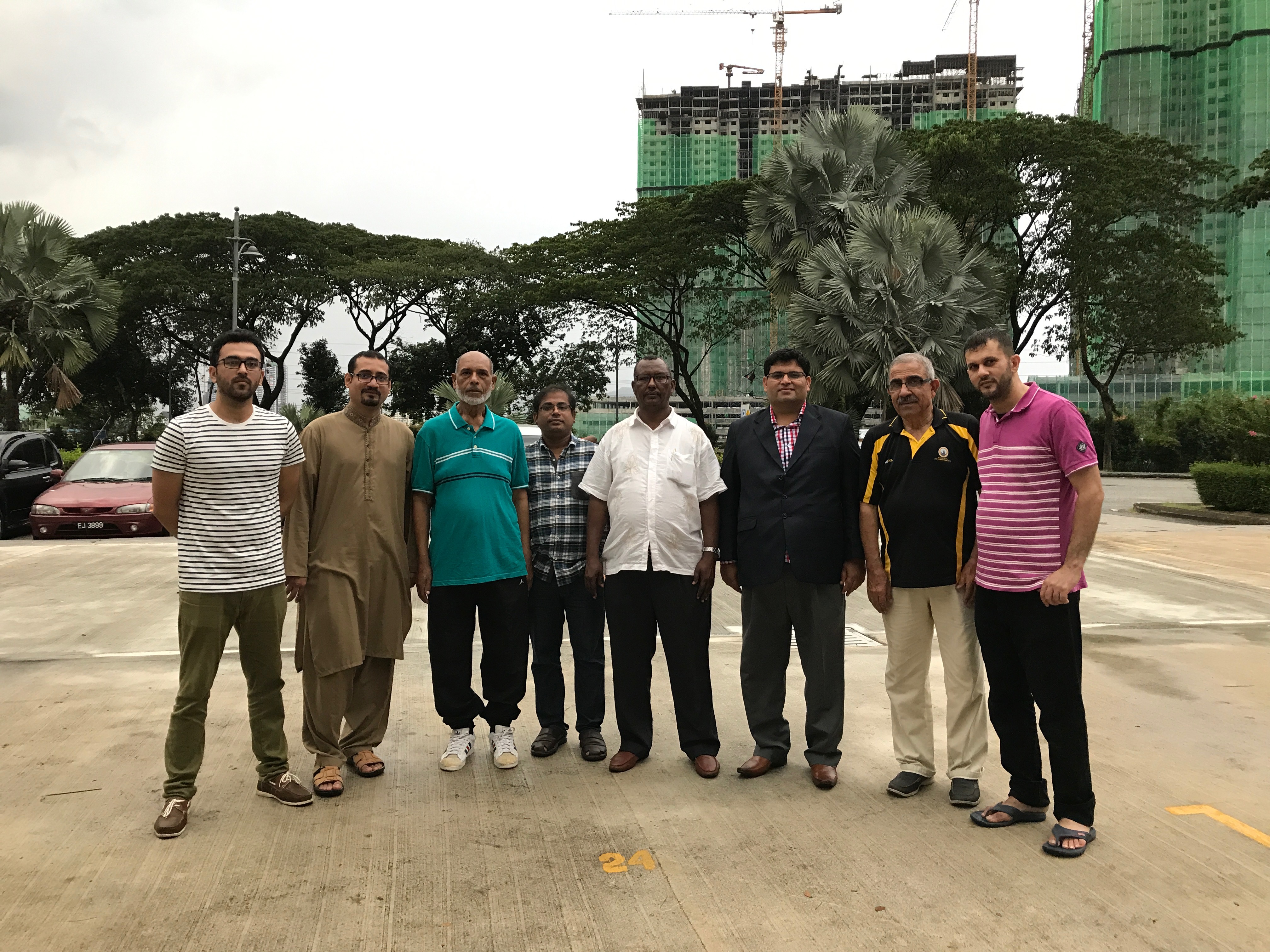 